Пример решения индивидуальных заданий И1 - И5Выполнение комплексного задания по исследованию динамики материальной системы, состоящей  из тела и материальной точки, движущейся по телу, позволяет  сопоставить решения, полученные разными  методами,  и сравнить эффективность методов решения.   В приведенной ниже таблице указаны исходные данные заданий, что и как в них требуется найти, сравнение каких результатов позволяет убедиться в правильности решения. Требования к оформлению решения.Приветствуется электронная форма оформления решения на основе данного примера.  Группы А.Костарева посылают решение на hofa@hofa.ru.  Ответ Вы получите в течение 48 часов. Остальные группы - по договоренности с преподавателем.Решения и исправления всех заданий в письменной форме выполняйте в одной ученической тетради.  Ответ Вы получите на следующем занятии.Рисунки выполняйте крупно и строго по заданным размерам.  В электронное решение можете вставлять фото рисунков.При несовместимости данных обращайтесь к лектору: email: hofa@hofa.ru,  mob 8-911-942-0791: Алексей Владимирович).Каждый пункт обязательно снабдите поясняющим текстом, как в примере.  Сравнения результатов обязательны.Преобразования формул должны быть последовательными и понятными для стороннего читателя, как в пример. При оформлении в тетради страницы желательно нумеровать справа налево для лучшей читаемости соседних страниц текстаНевыполнение требований 2 – 6 влечет возврат задания без проверки.Правильно выполненное в течение первых двух недель задание оценивается на 5. Затем, каждые 2 недели оценка понижается на балл, до тройки.  Оценку можно исправить защитой задания.Объект заданияТело из двух стержней (у Вас это может быть пластина) погонной плотности , сваренных под углом , вращается вокруг неподвижной вертикальной оси.  Материальная точка массы m скользит без трения вдоль оси  (Рис.1).Данные для задач А, Б и ВЗадача АТело вращается с постоянной угловой скоростью .  Найти Дифференциальное уравнение относительного движения точки. Положение относительного равновесия,  если оно            существует.Закон относительного движения и скорости точки. Скорость точки в момент, когда точка  покидает телоЗакон изменения реакции тела на точку и ее значение в момент, когда точка  покидает тело.Выражения для составляющих главного вектора реакций шарниров тела.Задание И1.  Основное уравнения динамики относительного движения точки. Теорема о движении центра масс системы.Составляем уравнение динамики относительного движения точки    (1.1)Вращательная переносная сила инерции отсутствует, поскольку тело вращается равномерно.  Центробежная сила инерции  всегда направлена от оси вращения тела.  Ее модуль равенСила Кориолиса в проекциях на оси координат:Отличны от нуля только проекцииПоэтому  имеет проекцию только на ось уПроекция положительна,  поскольку   (точка вылетает), а .    направлена вдоль оси у.   Проектируя  уравнение (1.1) на ось х, получаем дифференциальное уравнение относительного движения точкиПоложение относительного равновесия находится в точке, где ускорение равно нулю. Это точка Р с координатойОчевидно, что при  и   точка будет удаляться от начала О координаты .  При  и  точка будет приближаться к началу О координаты х.  При заданных начальных условиях точка движется в направлении оси х.Найдем закон относительного движения и скорости точки.  Это обратная задача динамики.  Решение неоднородного уравнения (1.2) ищем в виде суммы общего решения однородного уравнения  и частного решения  уравнения (1.2)Общее решение однородного уравнения ищем в видеПодставляя это решение в однородное  уравнение, приходим к характеристическому уравнению с вещественными корнямиРешение принимает видЧастное решение ищем в виде правой части, т.е. постоянной .  Подставив в уравнение (1.2), получимПолное  решение уравнения (1.2)  (1.3)Постоянные   в (1.3) находим из начальных условий     (1.4)Подставив (1.4) в (1.3), получим:ИначеРешение приобретает видС учетом начальных условий (1.4)    (1.5)Найдем скорость точки в момент, когда она покидает тело. Можно было бы и закона движения определить соответствующий момент времени и подставить его в закон изменения скорости.  Но лучше найти зависимость скорости точки от ее перемещения с помощью замены переменныхкоторая фактически приводит к теореме об изменении кинетической энергии точки.ПолучаемИнтегрируя, находим зависимость относительной скорости точки от ее перемещения     (1.6)Из начальных условий (1.4) находимНаходим скорость при Найдем закон изменения реакции тела на точку.  Это прямая задача динамики. Проекция уравнения (1.1) на ось z:дает проекцию реакции стержня на ось zПроектируя уравнение (1.1) на ось у, находим:Теперь проекция нормальной реакции стержня на ось у равна зависит от найденной относительной скорости точки (1.5). В момент, когда точка  покидает тело     (1.9)Составляющие реакции шарнира R найдем по известным ускорениям тела и точки из теоремы о движении центра массЭто прямая задача динамики.  где   составляющие от ускорений центров тяжести стержней, а от ускорения точки.  Последнее состоит  из относительного, переносного и Кориолисова ускорений:Направления составляющих изобразим на рисунке и вычислим их величину;     Задание И3.  Уравнения Лагранжа.  Теорема об изменении кинетической энергии.Методом Лагранжа получить дифференциальное  уравнение относительного движения точки, найденное в И1.  С помощью теоремы об изменении кинетической энергии  найти реакцию тела на точку, и сравнить ее с результатом в И1. РешениеНайдем дифференциальное  уравнение относительного движения точки из уравнения ЛагранжаАбсолютная скорость V точки складывается из переносной и относительной скоростей (Рис.2)Таким образом,  кинетическая энергия приобретает выражениеНаходим производные:Обобщенная сила  поскольку сила тяжести перпендикулярна скорости точки и не имеет мощности.Подставив производные в уравнение Лагранжа приходим к дифференциальному уравнению (1.2), найденному в И1      (3.4)Реакцию тела на точку найдем из теоремы об изменении кинетической энергии точки.где N- мощность физических сил, приложенных к точке, в переносном и в относительном движениях точки.  Физических сил, имеющих проекцию на ось  нет, поэтомуВо вращательном переносном движении точки мощность реакции вычисляем через момент В соответствии с Рис.2Из дифференциального уравнения (3.4)Таким образом, после сокращения на  находим тот же результат, что и в И1        (3.5)Ответ задачи АЗадача Б 	Тело вращается из состояния покоя под действием момента .  Самодвижущийся экипаж М, принимаемый за точку массы m, движется без сопротивления по закону   за счет силы сцепления с телом. Найти  Закон угловой скорости тела и ее значение в момент, когда точка              покидает тело. Закон силы  сцепления  точки с телом, обеспечивающей             заданное   движение  точки Закон нормальной реакции тела на точку. В задаче А найти закон вращательного момента ,              обеспечивающий равномерное вращение телаЗадание И2.  Теорема об изменении кинетического момента. Дифференциальное уравнение вращения тела. Условие равномерного вращения.Найдем закон изменения угловой скорости тела из теоремы об изменении кинетического момента относительно оси вращения тела. Кинетический момент системы складывается из кинетического момента стержней АОВ с зафиксированной на них в текущий момент точкой М и кинетического момента точки М в относительном движении (плечо .Последнее слагаемое отрицательно, поскольку при   момент относительной скорости направлен против стрелки 	Моменты инерции двух стержней складываются, при этом  вычисляется по формуле ШтейнераC- центр стержня ОВ.Момент инерции точки в текущем положенииИтакКинетический момент системы равен:Интегрируем теорему об изменении кинетического момента ПолучаемИначеОтсюда находим закон угловой скорости телаВ момент, когда точка покидает тело.Найдем закон изменения движущей силы сцепления , которая создается мотором экипажа и обеспечивает заданное движение точки по телу.  С учетом силы   и вращательной переносной силы инерции (уравнение динамики относительного движения точки примет видПроекция центробежной силы инерции на ось у была найдена раньше направляем в сторону стрелки   Ее проекция на ось х равынаДифференциальное уравнение  относительного движения точки (1.2)  потому, что положительно направленная сила создает момент против Отсюда находим закон изменения силы 	Все функции времени в правой части определяются из данных задачи  и дифференцированием (2.6)  Реакция точки на тело  Реакцию  найдем из дифференциального уравнения вращения тела.Здесь под  понимается сила (2.9) со знаком минус (3й закон Ньютона)ОтсюдаЗдесь сила   определена выражением (2.9)В задаче А точка движется по телу свободно (, оказывая на тело нормальную реакцию (1.8) с обратным знаком (3й закон Ньютона):                (2.12)Найдем момент , который вынуждает тело вращаться равномерно (Сумма моментов всех сил, действующих на тело, равна нулю. Кроме   момент создает сила давления (2.12), Приравнивая сумму моментов нулю, либо подставив условия движения в (2.11), получим: Отсюда находим  закон изменения вращательного момента, поддерживающего постоянную угловую скорость телагде  , а закон  и скорость  являются известными функциями времени (1.5).  Такой же результат получим и из (2.11).Задание И4.  Уравнения Лагранжа. Найдем закон изменения угловой скорости из уравнения ЛагранжаОбобщенная 
Кинетическая энергия системы складывается из энергии тела и точкитоПодставив данные задачи, находимПриходим к тому же результату, что и в И2:Видим, что в данном примере кинетический момент системы связан с кинетической энергией формулойОтвет задачи БЗадача В	Тело и точка движутся свободно из начального состояния. Система имеет 2 степени свободы.  Координаты  и  являются неизвестными функциями времени. Найти:Методом Лагранжа дифференциальные уравнения движения системы и циклические интегралы, если они существуютДифференциальное уравнение относительного движения точки в задаче АЗакон изменения угловой скорости тела в задаче БОбщую зависимость реакции  тела на точку.  Ее выражение для задачи А.Задание И5.  Уравнений Лагранжа.  Теорема об изменении кинетической энергии в переносном движенииДифференциальные уравнения движения системы найдем из уравнений Лагранжа. За обобщенные координаты выберем x и φ.Запишем соответствующие уравнения Лагранжа:Выражение кинетической энергии системы (4.2) позаимствуем из задания И4Производные по :Обобщенная сила равна нулю, поскольку нет сил, имеющих составляющие вдоль Подставив (5.3) и (5.4) в (5.1) получаем дифференциальное уравнение по :Поскольку.то   является циклической координатой, и ей соответствует циклический интеграл дифференциального уравнения по Покажем, что циклический интеграл  выражает факт сохранение кинетического момента системы относительно оси z. Согласно формуле (2.1) задания И2Подстановка данных задачи даетчто в точности совпадает с выражением (5.7). Значит (5.7) действительно выражает факт сохранение кинетического момента системы относительно оси z.  Ввиду начального покоя системыПроизводная от (5.7) приводит к дифференциальному уравнению по Проверим уравнение относительного движения точки  (1.2) в условиях задачи А.При подстановке условий задачи А:  в (5.5) получаем точно такое же уравнение, как в задаче А Проверим закон угловой скорости тела, найденный в условиях задачи БПри подстановке условий задачи Б при отсутствии момента :  в (5.7) получаем тот же закон угловой скорости что и в задании И2 при отсутствии момента. Общее выражение зависимости реакции тела на точку найдем из теоремы об изменении кинетической энергии точки в переносном движенииЗдесь использовано разложение выражения кинетической энергии точки Т на слагаемые по степеням относительной скорости.  Справа стоит мощность внешних сил (они здесь состоят из одной реакции  на переносном движении точки.Кинетическая энергия Т не содержит времени t, поэтомуЭнергия  , содержащая  в первой степени и ее производнаяЭнергия  содержащая  в нулевой степени и ее производнаяМощность реакции в переносном движении точкиПосле подстановки в теорему (5.13) получаемПроверим выражение (для реакциив условиях  задачи А, где:  Подставив эти условия в (5.19), получаем В силу дифференциального уравнения движения точкиполучаем то же выражение (1.8)что и в задании И1.Ответ задачи В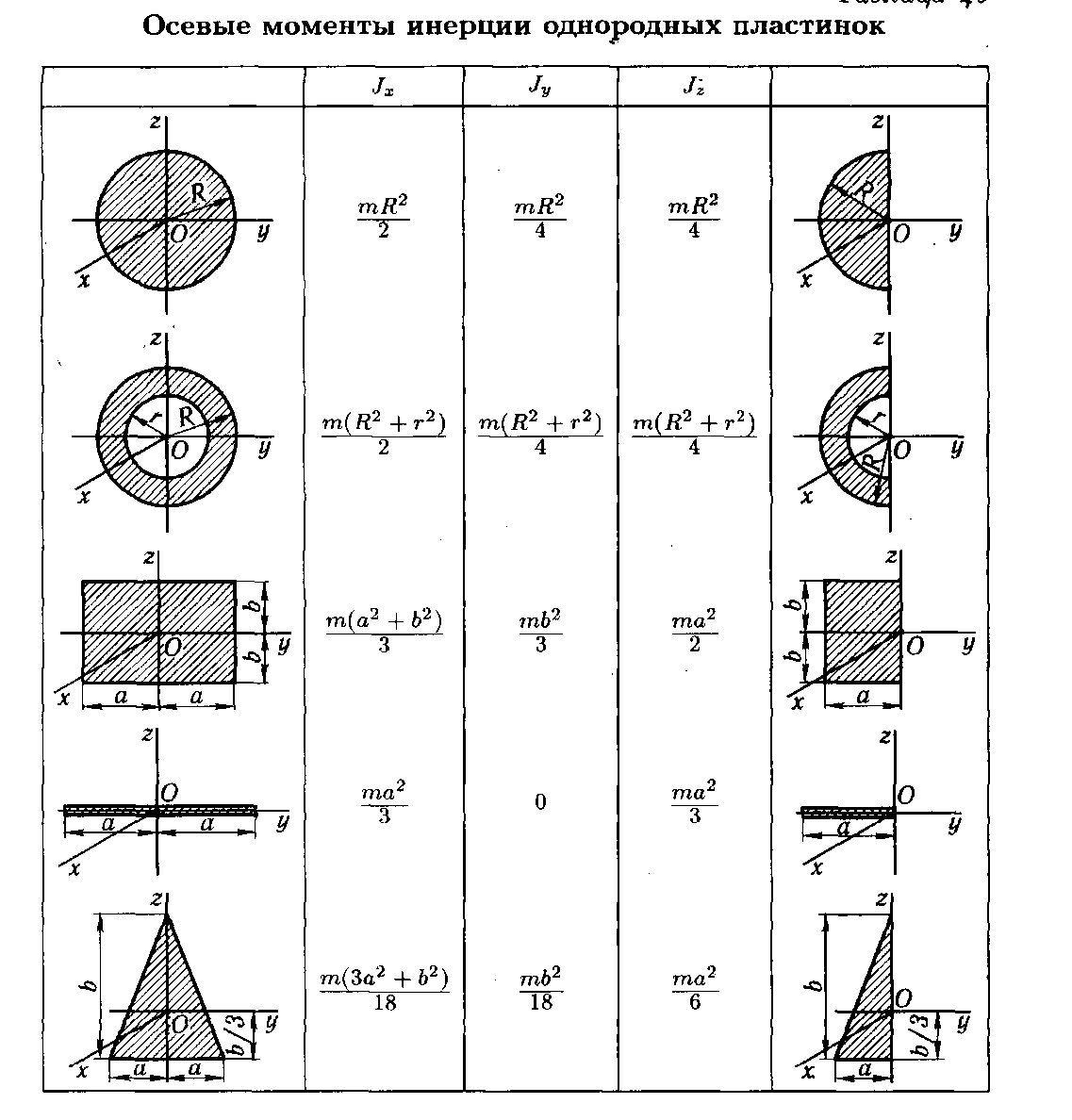 ЗадачаДаноЗаданиеПункт №НайтиПрименивСравнить с пунктом №А = Const,  ,И11Дифференциальное уравнение относительного движения точки Уравнение динамики относительного движения и покоя6А = Const,  ,И12Положение  относительного равновесияУравнение динамики относительного движения и покояА = Const,  ,И13Закон и скорость относительного движения  точкиУравнение динамики относительного движения и покояА = Const,  ,И14Реакцию тела на точкуУравнение динамики относительного движения и покоя7,9А = Const,  ,И15Скорость точки на вылетеТеорема об изменении кинетической энергииА = Const,  ,И16Реакцию шарнира на телоТеорема о движении центра массА = Const,  ,И3 6Дифференциальное уравнение относительного движения точкиУравнение Лагранжа1А = Const,  ,И3 7Реакцию тела на точкуТеорема об изменении кинетической энергии4,9БИ28Функцию угловой скорости Теорема об изменении кинетического момента12БИ29Реакцию тела на точкуДифференциальное уравнение вращения тела4,7БИ210Силу F, обеспечивающую движение точки по заданному законуДифференциальное уравнение относительного движенияАИ211Момент , обеспечивающий равномерное вращение телаТеорема об изменении кинетического моментаБИ412Закон угловой скорости телаУравнения Лагранжа8ВИ513Дифференциальные уравнения движения системы Уравнения ЛагранжаАИ514Дифференциальное уравнение относительного движения точкиУравнения Лагранжа1, 6БИ515Закон угловой скорости телаУравнения Лагранжа8, 12АИ516Общую зависимость реакции  тела на точкуТеорема об изменении кинетической энергии точки в переносном движении4, 7, 921m (кг)a(м)𝛼 (град)𝛾 (кг/м) (c-1)x0 (м) (м/с) (нм) (м/с)12601-11,51-t31234512341234